DOCTORS NOTEDoctors Note ExampleDoctors Note ExampleDoctors Note ExampleDoctors Note ExampleDoctors Note Example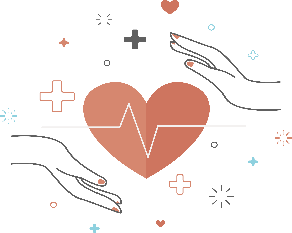 Phone  [Phone]DatePatient's Name:[Name]Age:[Age]Gender Male  FemaleDiagnosis: Concussion Restrictions/Clearance: John is able to return to sports but must wear an ankle brace or get taped for practices and games.[Name][Signature]Diagnosis: Concussion Restrictions/Clearance: John is able to return to sports but must wear an ankle brace or get taped for practices and games.[Name][Signature]Diagnosis: Concussion Restrictions/Clearance: John is able to return to sports but must wear an ankle brace or get taped for practices and games.[Name][Signature]Diagnosis: Concussion Restrictions/Clearance: John is able to return to sports but must wear an ankle brace or get taped for practices and games.[Name][Signature]Diagnosis: Concussion Restrictions/Clearance: John is able to return to sports but must wear an ankle brace or get taped for practices and games.[Name][Signature]Diagnosis: Concussion Restrictions/Clearance: John is able to return to sports but must wear an ankle brace or get taped for practices and games.[Name][Signature]Doctors Note ExampleDoctors Note ExampleDoctors Note ExampleDoctors Note ExampleDoctors Note Example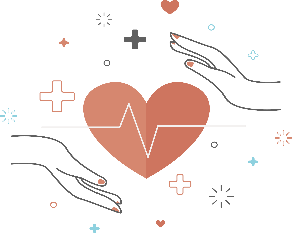 Phone  [Phone]DatePatient's Name:[Name]Age:[Age]Gender Male  FemaleDiagnosis: Concussion Restrictions/Clearance: John is able to return to sports but must wear an ankle brace or get taped for practices and games.[Name][Signature]Diagnosis: Concussion Restrictions/Clearance: John is able to return to sports but must wear an ankle brace or get taped for practices and games.[Name][Signature]Diagnosis: Concussion Restrictions/Clearance: John is able to return to sports but must wear an ankle brace or get taped for practices and games.[Name][Signature]Diagnosis: Concussion Restrictions/Clearance: John is able to return to sports but must wear an ankle brace or get taped for practices and games.[Name][Signature]Diagnosis: Concussion Restrictions/Clearance: John is able to return to sports but must wear an ankle brace or get taped for practices and games.[Name][Signature]Diagnosis: Concussion Restrictions/Clearance: John is able to return to sports but must wear an ankle brace or get taped for practices and games.[Name][Signature]